FORM ’A’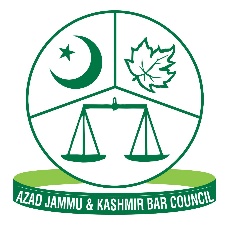 AZAD JAMMU AND KASHMIR BAR COUNCILMuzaffarabadApplication for Enrolment {See Rule 31}1.	Name of the Applicant _________________________________________________2.	Date of Birth _________________________________________________________3.	Father’s /husband name ________________________________________________4.	Nationality of the applicant ______________________________________________	(Attached Photocopy of National Identity Card) ______________________________5.	Qualification for enrolment: 		MATRIC	B.A		L.L. B							R. No. _____	R. No. _____	R. No. _____							Year _____	Year _____	Year _____6.	Whether the applicant is a person exempt from 	Training & Examination provided in rule 5.2 A?7.	Whether He//She has deposited Rs.9000/- in the 	Account of the Bar Council? (Only For High Court)8.	Whether He/ She has deposited B.F contribution of He/ She is: -	(i).	Under Thirty 		Yearly 	Rs. 3500/-	OR	Lump Sum Rs. 50.000/-	(ii).	Under Forty 		Yearly		Rs. 4000/-	OR	Lump Sum Rs. 55.000/-	(iii).	Under Fifty 		Yearly		Rs. 5000/-	OR	Lump Sum Rs. 60.000/-	(iv).	Under Fifty-Five 	Yearly		Rs. 5500/-	OR	Lump Sum Rs. 65.000/-	(v).	Under Sixty 		Yearly		Rs. 6500/-	OR	Lump Sum Rs. 70.000/-9.	Whether He/ She has paid Rs. 200/- as Identity Card Fee? 10.	Whether He/ She is / was engaged in any business. 	Service, Profession, or Vocation in Azad Jammu and Kashmir 	or in Pakistan? If so nature thereof and the place at which is carried on. 11.	Whether the applicant proposes to practice Generally 	within the jurisdiction of the Azad Jammu & Kashmir Bar Council? 	State Place of Practice. 12.	Whether the applicant has been declared insolvent? 13.	Whether the applicant has been dismissed/removed from 	Service of Government or of public Statutory. 14.	Whether the applicant is enrolled as an Advocate on the 	Roll of any other Bar Council? 15.	Whether the applicant has been convicted of any Offence?	If so, date and particulars thereof. 16.	Whether any application of the applicant for 	Enrolment has previously been rejected. Signature _________________ADDRESS FOR SENDINGENROLMENT CERTIFICATE			HOME ADDRESS_____________________________			__________________________________________________________			_____________________________